……….000000000000…………………………………………………………………………………………..000000000000000000000000000000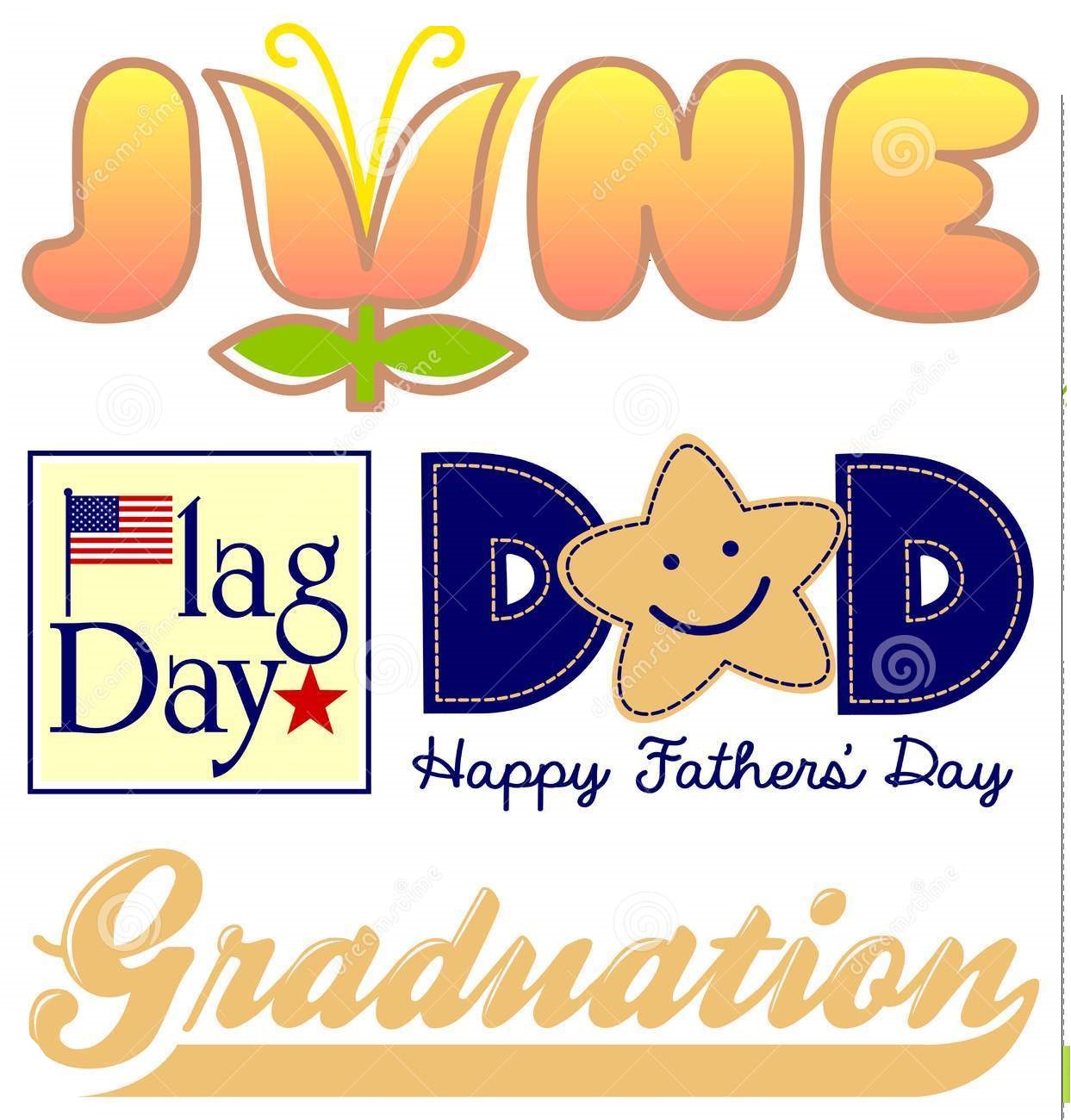  City Council Meeting	      					   		  City Hall Hours7:00 pm June 18, 2015	       	                                        Mon.–Thurs. 10 am–2 pmCity UpdateAt the June 18, 2015 City Council Meeting, there will be a Public Hearing on Ordinance #15-02 A RESOLUTION SETTING MUNICIPAL FEES AND UTILITY SERVICE RATES AND CHARGES. I will be recommending that the Council increase water fees by $1.00 to basic rate ($34.oo to $35.00) and 18% to tier rates (example, Tier 1 $.00325 per gallon to $.00387 per gallon) and surcharge ($.00715 per gallon to $.00843) to keep up with inflation. Please note, this rate is less than a penny a gallon. There will also be a Public Hearing to accept the 2015-2016 Fiscal Year Budget as presented by the Budget Committee. The meeting starts at 7:00 pm.The CITY WIDE GARAGE SALE will be held on Friday, June 26 and Saturday, June 27 from 9:00 am to 4:00 pm. I will be placing an advertisement in the newspaper along with signage on the streets. A map will be available in the black box that is attached to the community board in the park. If you plan on participating, please contact City Hall so that your address can be placed on the map.Judy Smith, City AdministratorMayor’s MessageHello June! It’s Summer of 2015. What will your memories be?? Let’s be sure to do our part on making happy memories for all. Those setting off fireworks need to be diligent not to start a fire, the grass is dry enough to catch fire and quickly spread. Watch you back yard burn pile also. Call the Burn #541-451-1904 to be sure it’s a burn day and just because it is it doesn’t mean it’s entirely safe, stay with your fire and keep the hose ready to keep the fire contained.Last month’s news,The Citizens Planning Committee had the clean up on the property across from the park on May 9th. It was an amazing turn out. I haven’t seen that many of you guys at one event in a long time.Thank you so much for supporting your city and our efforts toward making Sodaville a better place to live.We have the Mineral Springs Park being revamped and hope to have a good part of it finished by the June 26-27th garage sales. You’ll have to be sure to check out the new stairways. We had the Budget Committee Meeting on May 21st. That was no fun. We have no money to speak of. We are having a Public Hearing on the water rates at the June Council meeting. We need to continue to run our city and update our water system properly.City Council meeting at City Hall on June 18th. Always the 3rd Thursday every month at 7:00 pm.Citizen Planning Committee meetings are at City Hall on the 1st Thursday of every month at 6:00 pm.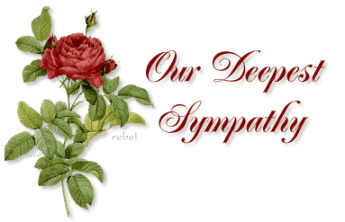 Deepest Sympathy to Councilor Sherry Fuller whose mother passed away last month.See you around town!Suzie Hibbert, Mayormayorhibbert@yahoo.com  Public Works NewsletterAs you all probably know work has begun on the City’s Park. The City hopes all the work in the lower Park will be complete by mid June and people can begin using the Park once again. Work has been slow on the stairways in the Park partly because of the weather and partly because of the availability of concrete. So far Tornado Soft Excavation has completed the repairs to the two retaining walls located to the side and back of City Hall. The City will continue to update residents as the project continues.Well it has finally happened!! The abandoned house on Spring Street has been torn down.The house located on the corner of Spring St. and Maple St. has long been an eyesore for residents living in the area. Linn County demolished the residence on June 2, 2015 and it is assumed that the property will be put up for auction sometime in the near future.With construction season here it is a good time to remind homeowners of the “Call Before You Dig Laws”. For homeowners who wish to dig on their property a locate request must be filed with the OUNC (Oregon Utility Notification Center) 48 hours in advance of any digging that exceeds twelve inches in depth. To file a locate request dial 811 and be prepared to identify the work to be done, the locations address, nearest intersection and the areas to be marked. 811 is a free service provided by the utilities in your area that protect both you as a homeowner and the utilities that are underground in the area. For more information on the 811 programs please visit www.digsafelyoregon.com.Stan Smith, Public Works DirectorCountry Girl Quilting*Long-arm Machine QuiltingCall Sharon Hill and Joleana Altom at 541-258-2256Carries Country Inn Adult Foster Home is located at 30785 Washington Street in Sodaville. “A safe, comfortable home where you can keep your dignity, respect and independence.” For information call: 541-570-1430If you have any announcements, information or ads you wish to have published in the newsletter, please call before the 6th of the month and I will be happy to insert them! “The City of Sodaville is an equal opportunity provider and employer.”